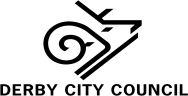 Review of Fresh Start & Fresh Start PLUS placementsName:                      Date: Copies to be provided at the review for Specialist EWO, both schools and parents  Please send an electronic copy to IYFA@derby.gov.uk Genevieve GordonSpecialist EWOGenevieve.Gordon@derby.gov.uk Pupil Name:Year Group:Date of Review:Review number:Home school:Placement school Date on Roll:Behaviour in and out of lessonsStandard of school work & homeworkRelationship with staff and other pupilsAttendance/Punctuality (Please attach an attendance printout)Any further action required by either school or Specialist EWOAny further action required by either school or Specialist EWOAny other commentsAny other commentsDate and time of next review: